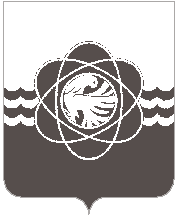 П О С Т А Н О В Л Е Н И Еот 23.01.2023 №   46          В соответствии с Жилищным кодексом Российской Федерации, Федеральным законом             от 27.07.2010 № 210–ФЗ «Об организации предоставления государственных и муниципальных услуг», постановлением Администрации муниципального образования «город Десногорск» Смоленской области от 12.09.2019 № 1000 «Об утверждении Порядков разработки и утверждения административных регламентов осуществления муниципального контроля и административных регламентов предоставления муниципальных услуг, и признании утратившим силу постановления Администрации муниципального образования «город Десногорск» Смоленской области от 30.05.2017 № 500 «Об утверждении Порядка разработки и утверждения административных регламентов предоставления муниципальных услуг (исполнения муниципальных функций)», на основании Устава муниципального образования «город Десногорск» Смоленской области, в целях приведения в соответствие с действующим законодательством            Администрация муниципального образования «город Десногорск» Смоленской области постановляет:          1. Утвердить прилагаемый Административный регламент по предоставлению муниципальной услуги «Предоставление жилого помещения по договору социального найма».         2. Определить Уполномоченным органом на предоставление муниципальной услуги «Предоставление жилого помещения по договору социального найма» Комитет имущественных и земельных отношений Администрации муниципального образования «город  Десногорск»  Смоленской области.         3. Председателю Комитета имущественных и земельных отношений Администрации муниципального образования «город  Десногорск»  Смоленской области Т.Н. Зайцевой определить должностное лицо, ответственное за размещение Административного регламента «Предоставление жилого помещения по договору социального найма» в Федеральной государственной информационной системе «Федеральный реестр государственных услуг (функций)». 4. Отделу информационных технологий и связи с общественностью Администрации муниципального образования «город Десногорск» Смоленской области (Е.М. Хасько) разместить настоящее постановление на официальном сайте Администрации муниципального образования «город Десногорск» Смоленской области в сети Интернет.         5. Контроль исполнения настоящего постановления возложить на председателя Комитета имущественных и земельных отношений Администрации муниципального образования «город Десногорск» Смоленской области Т.Н. Зайцеву. Глава муниципального образования «город Десногорск» Смоленской области                                             А.А. НовиковОб утверждении Административного регламента по предоставлению муниципальной услуги «Предоставление жилого помещения по договору социального найма»